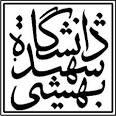 تاریخ:..............................  شماره:..............................پیوست:.............................موضوع:فرم درخواست و تحویل ریز نمرات جهت دانشجویان دوره روزانه/شبانهاینجانبنام ........................................................نام خانوادگی ..............................................سهمیه ................................................................دانشجوی رشته :......................................ورودی :................دوره شبانه /روزانه درخواست دریافت یک نسخه از ریز نمرات خود را دارم.                                                                                              امضاء دانشجو باسلامبه پیوست دو نسخه ریز نمرات تائید شده خانم/آقای .......................................دانشجوی رشته :.............................................دوره شبانه/روزانه این دانشکده جهت تحویل به نامبرده در صورت تسویه حساب کامل ارسال می شود.مسئول رشته دانشکده                                  رئیس اداره آموزش دانشکده                                                معاون آموزشی دانشکدهتحویل ریز نمرات با توجه به تسویه حساب کامل بلامانع است. تائیدکارشناس اداره آمار و مشمولین                                                                                        رئیس اداره آمار و مشمولینیک نسخه از ریز نمرات تحویل اینجانب شد.                                                                                                             تاریخ:                                                                                                             امضاء: